СОВЕТ  ДЕПУТАТОВ ДОБРИНСКОГО МУНИЦИПАЛЬНОГО РАЙОНАЛипецкой области2-я сессия VI-го созываРЕШЕНИЕ22.10.2015 г.                                    п. Добринка	                                № 15-рсО Положении «О  порядке определения размера платы за увеличение площади земельных участков, находящихся в частной собственности, в результате перераспределения таких земельных участков и земельных участков, находящихся в собственности Добринского муниципального района»	Рассмотрев проект решения «О Положении «О  порядке определения размера платы за увеличение площади земельных участков, находящихся в частной собственности, в результате перераспределения таких земельных участков и земельных участков, находящихся в собственности Добринского муниципального района», представленный администрацией Добринского муниципального района, руководствуясь ст. 27 Устава Добринского муниципального района, учитывая решение постоянных комиссий: по правовым вопросам, местному самоуправлению и работе с депутатами; по экономике, бюджету, муниципальной собственности и социальным вопросам; по вопросам агропромышленного комплекса, земельных отношений и экологии, Совет депутатов Добринского муниципального районаРЕШИЛ:	1.Принять Положение «О  порядке определения размера платы за увеличение площади земельных участков, находящихся в частной собственности, в результате перераспределения таких земельных участков и земельных участков, находящихся в собственности Добринского муниципального района» (прилагается).	2.Направить указанный нормативный правовой акт главе Добринского муниципального района для подписания и официального опубликования.3.Настоящее решение вступает в силу со дня его официального опубликования.Заместитель председателя Совета депутатовДобринского муниципального района 			                     В. И. Юров                                                                                           Принято                                                                                         решением Совета депутатовДобринского муниципального района                                                                                         от 22.10.2015г. № 15-рсПоложение «О  порядке определения размера платы за увеличение площади земельных участков, находящихся в частной собственности, в результате перераспределения таких земельных участков и земельных участков, находящихся в собственности Добринского муниципального района»1. Положение устанавливает порядок определения размера платы за увеличение площади земельных участков, находящихся в частной собственности, в результате перераспределения таких земельных участков и земельных участков, находящихся в собственности Добринского муниципального района, (далее - размер платы).2. Размер платы рассчитывается органами местного самоуправления, осуществляющими распоряжение земельными  участками, находящимися в собственности Добринского муниципального района.3. Размер платы определяется как 15 процентов кадастровой стоимости земельного участка, находящегося в собственности Добринского муниципального района, рассчитанной пропорционально площади части такого земельного участка, подлежащей передаче в частную собственность в результате его перераспределения с земельными участками, находящимися в частной собственности.        4.Настоящий нормативный правовой акт вступает в силу со дня официального опубликования. ГлаваДобринского муниципального района                                         В.В.Тонких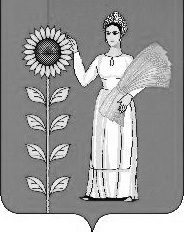 